Supplementary materialTable S1. Summary of GPS data retrieved from five Razorbills actively breeding at Stora Karlsö in 2011 and 2015. Means are given with ± 1 sd. Sex codes are M = male, and U = unknown.Figure S1. Relationship between dive duration (s) and dive depth (m) of 7399 dives by 9 Razorbills. Blue line is line of best fit with intercept 29 and slope of 1.9 sm-1.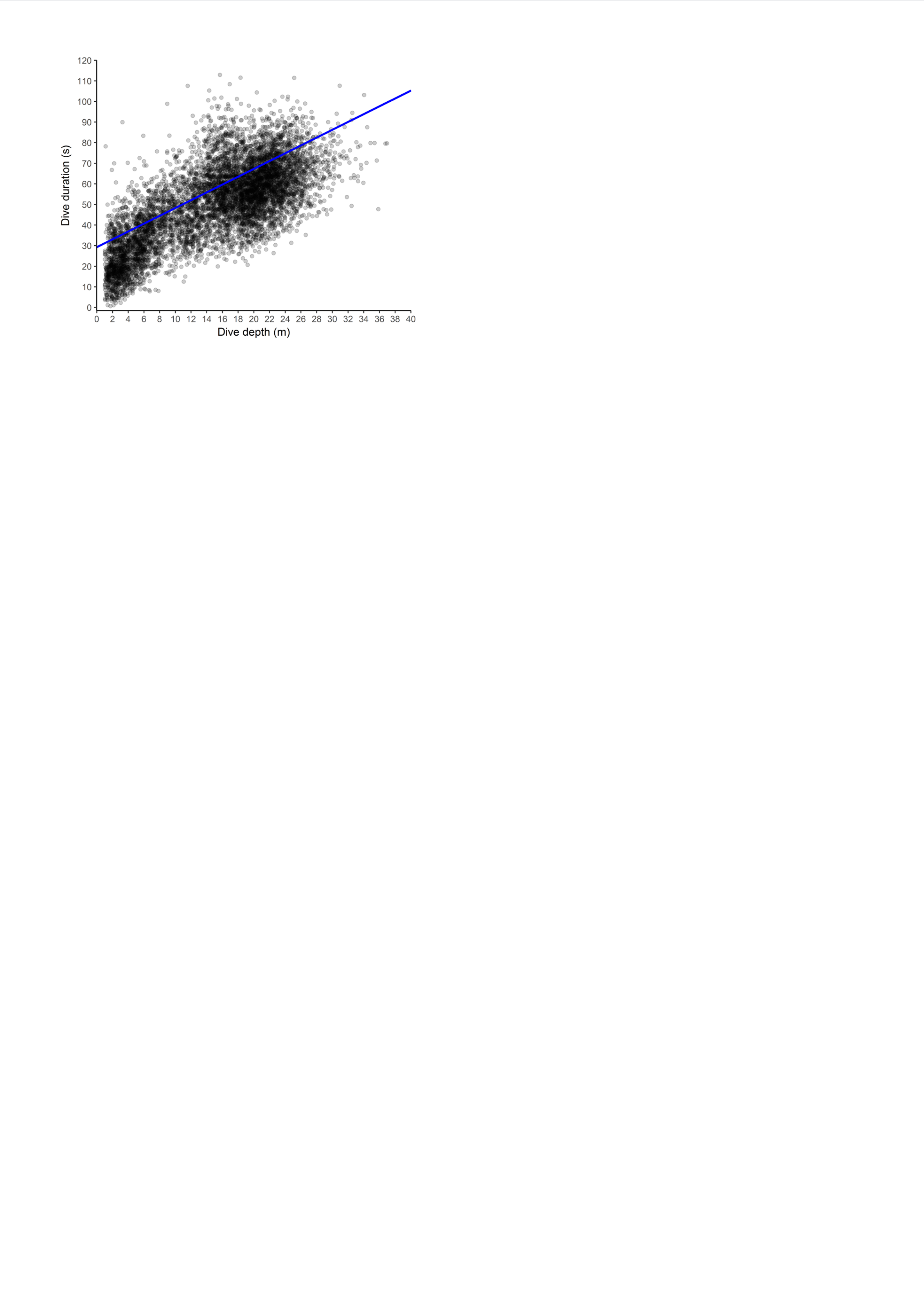 Bird IDYearSexContinuous data length (days)N of tripsMax distance to colony (km)Mean overall distance to colony (km)81143252011U0.5622.31.9 ± 0.04381143262011M0.711261781143282011M0.6129.35.5 ± 0.7681144012015M5.374214 ± 1181144042015M1.327326 ± 31